graduate COMMITTEE 
curriculum PROPOSAL FORM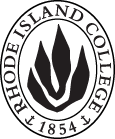 Cover page						Scroll over blue text to see further instructionsB.  NEW OR REVISED COURSES:D. SignaturesChanges that directly impact more than one department/program MUST have the signatures of all relevant department chairs, program directors, and relevant dean (e.g. when creating/revising a program using courses from other departments/programs). Proposals that do not have appropriate approval signatures will not be considered. Type in name of person signing and their position/affiliation.Send electronic files of this proposal and accompanying catalog copy to graduatecommittee@ric.edu and a printed or electronic signature copy of this form to the current Chair of Graduate Committee. Check Graduate Committee website for due dates.D.1. Approvals:   required from programs/departments/deans who originate the proposal.  may include multiple departments, e.g., for joint/interdisciplinary prposals. A.1. Course or programNURS 524 Healthcare StatisticsNURS 524 Healthcare StatisticsNURS 524 Healthcare StatisticsNURS 524 Healthcare StatisticsNURS 524 Healthcare StatisticsReplacing NURS 550 Healthcare StatisticsNURS 550 Healthcare StatisticsNURS 550 Healthcare StatisticsNURS 550 Healthcare StatisticsNURS 550 Healthcare StatisticsA.2. Proposal typeCourse:  CreationCourse:  CreationCourse:  CreationCourse:  CreationCourse:  CreationA.3. OriginatorJustin DiLiberoJustin DiLiberoHome departmentHome departmentNursingNursingA.4. Rationale/ContextThe purpose of this proposal is to revise NURS 550 Healthcare Statistics to make this a permanent course within the graduate nursing department.   Doctor of Nursing Practice students require advanced knowledge of inferential statistics that are relevant to practice scholarship in healthcare. NURS 550 Healthcare statistics was initial developed and piloted to address this need. This course has consistently received outstanding student evaluations, and DNP program faculty report that students are better prepared for subsequent courses such as NURS 704 Clinical Research/Analytic Methods, NURS 703 Advanced Epidemiology and Biostatistics, and the DNP Scholarly Project courses.In addition, we are preparing to transition the nurse anesthesia education program from the MSN to the DNP level. The Council on Accreditation which accredits Nurse Anesthesia (NA) programs requires the inclusion of statistics course designed to meet the unique needs of these DNP students is included as part of the DNP curriculum for NA  programs.The transition of the NURS 550 Healthcare statistics course to a permanent course will allow us to continue to meet the needs of both post-MSN and BSN to DNP students alike.The purpose of this proposal is to revise NURS 550 Healthcare Statistics to make this a permanent course within the graduate nursing department.   Doctor of Nursing Practice students require advanced knowledge of inferential statistics that are relevant to practice scholarship in healthcare. NURS 550 Healthcare statistics was initial developed and piloted to address this need. This course has consistently received outstanding student evaluations, and DNP program faculty report that students are better prepared for subsequent courses such as NURS 704 Clinical Research/Analytic Methods, NURS 703 Advanced Epidemiology and Biostatistics, and the DNP Scholarly Project courses.In addition, we are preparing to transition the nurse anesthesia education program from the MSN to the DNP level. The Council on Accreditation which accredits Nurse Anesthesia (NA) programs requires the inclusion of statistics course designed to meet the unique needs of these DNP students is included as part of the DNP curriculum for NA  programs.The transition of the NURS 550 Healthcare statistics course to a permanent course will allow us to continue to meet the needs of both post-MSN and BSN to DNP students alike.The purpose of this proposal is to revise NURS 550 Healthcare Statistics to make this a permanent course within the graduate nursing department.   Doctor of Nursing Practice students require advanced knowledge of inferential statistics that are relevant to practice scholarship in healthcare. NURS 550 Healthcare statistics was initial developed and piloted to address this need. This course has consistently received outstanding student evaluations, and DNP program faculty report that students are better prepared for subsequent courses such as NURS 704 Clinical Research/Analytic Methods, NURS 703 Advanced Epidemiology and Biostatistics, and the DNP Scholarly Project courses.In addition, we are preparing to transition the nurse anesthesia education program from the MSN to the DNP level. The Council on Accreditation which accredits Nurse Anesthesia (NA) programs requires the inclusion of statistics course designed to meet the unique needs of these DNP students is included as part of the DNP curriculum for NA  programs.The transition of the NURS 550 Healthcare statistics course to a permanent course will allow us to continue to meet the needs of both post-MSN and BSN to DNP students alike.The purpose of this proposal is to revise NURS 550 Healthcare Statistics to make this a permanent course within the graduate nursing department.   Doctor of Nursing Practice students require advanced knowledge of inferential statistics that are relevant to practice scholarship in healthcare. NURS 550 Healthcare statistics was initial developed and piloted to address this need. This course has consistently received outstanding student evaluations, and DNP program faculty report that students are better prepared for subsequent courses such as NURS 704 Clinical Research/Analytic Methods, NURS 703 Advanced Epidemiology and Biostatistics, and the DNP Scholarly Project courses.In addition, we are preparing to transition the nurse anesthesia education program from the MSN to the DNP level. The Council on Accreditation which accredits Nurse Anesthesia (NA) programs requires the inclusion of statistics course designed to meet the unique needs of these DNP students is included as part of the DNP curriculum for NA  programs.The transition of the NURS 550 Healthcare statistics course to a permanent course will allow us to continue to meet the needs of both post-MSN and BSN to DNP students alike.The purpose of this proposal is to revise NURS 550 Healthcare Statistics to make this a permanent course within the graduate nursing department.   Doctor of Nursing Practice students require advanced knowledge of inferential statistics that are relevant to practice scholarship in healthcare. NURS 550 Healthcare statistics was initial developed and piloted to address this need. This course has consistently received outstanding student evaluations, and DNP program faculty report that students are better prepared for subsequent courses such as NURS 704 Clinical Research/Analytic Methods, NURS 703 Advanced Epidemiology and Biostatistics, and the DNP Scholarly Project courses.In addition, we are preparing to transition the nurse anesthesia education program from the MSN to the DNP level. The Council on Accreditation which accredits Nurse Anesthesia (NA) programs requires the inclusion of statistics course designed to meet the unique needs of these DNP students is included as part of the DNP curriculum for NA  programs.The transition of the NURS 550 Healthcare statistics course to a permanent course will allow us to continue to meet the needs of both post-MSN and BSN to DNP students alike.The purpose of this proposal is to revise NURS 550 Healthcare Statistics to make this a permanent course within the graduate nursing department.   Doctor of Nursing Practice students require advanced knowledge of inferential statistics that are relevant to practice scholarship in healthcare. NURS 550 Healthcare statistics was initial developed and piloted to address this need. This course has consistently received outstanding student evaluations, and DNP program faculty report that students are better prepared for subsequent courses such as NURS 704 Clinical Research/Analytic Methods, NURS 703 Advanced Epidemiology and Biostatistics, and the DNP Scholarly Project courses.In addition, we are preparing to transition the nurse anesthesia education program from the MSN to the DNP level. The Council on Accreditation which accredits Nurse Anesthesia (NA) programs requires the inclusion of statistics course designed to meet the unique needs of these DNP students is included as part of the DNP curriculum for NA  programs.The transition of the NURS 550 Healthcare statistics course to a permanent course will allow us to continue to meet the needs of both post-MSN and BSN to DNP students alike.A.5. Student impactProvides a more affordably option than other programs, prevents students from having to enroll in courses outside of RIC due to lack of availability, and allows us to meet the changing criteria for accreditation of our NA programProvides a more affordably option than other programs, prevents students from having to enroll in courses outside of RIC due to lack of availability, and allows us to meet the changing criteria for accreditation of our NA programProvides a more affordably option than other programs, prevents students from having to enroll in courses outside of RIC due to lack of availability, and allows us to meet the changing criteria for accreditation of our NA programProvides a more affordably option than other programs, prevents students from having to enroll in courses outside of RIC due to lack of availability, and allows us to meet the changing criteria for accreditation of our NA programProvides a more affordably option than other programs, prevents students from having to enroll in courses outside of RIC due to lack of availability, and allows us to meet the changing criteria for accreditation of our NA programProvides a more affordably option than other programs, prevents students from having to enroll in courses outside of RIC due to lack of availability, and allows us to meet the changing criteria for accreditation of our NA programA.6. Impact on other programsA.7. Resource impactFaculty PT & FT: Will continue to use adjunct faculty to teach this course.Will continue to use adjunct faculty to teach this course.Will continue to use adjunct faculty to teach this course.Will continue to use adjunct faculty to teach this course.Will continue to use adjunct faculty to teach this course.A.7. Resource impactLibrary:No impactNo impactNo impactNo impactNo impactA.7. Resource impactTechnologyNo ImpactNo ImpactNo ImpactNo ImpactNo ImpactA.7. Resource impactFacilities:Course will continue as a hybrid in Summer I.Course will continue as a hybrid in Summer I.Course will continue as a hybrid in Summer I.Course will continue as a hybrid in Summer I.Course will continue as a hybrid in Summer I.A.7. Resource impactPromotion/ Marketing needs A.8. Semester effectiveSummer I 2020A.9. Rationale if sooner than next fallA.9. Rationale if sooner than next fallOld (for revisions only – list only information that is being revised)NewB.1. Course prefix and number NURS 550NURS 524B.2. Cross listing number if anyB.3. Course title Healthcare StatisticsHealthcare StatisticsB.4. Course description Statistical concepts of sampling, levels of measurement, inferential statistical tests, regression, and nonparametric methods are studied. Emphasis is on application of statistics in nursing research reports.B.5. Prerequisite(s)Graduate status or DNP Program Director ApprovalB.6. OfferedSummer one | AnnuallyB.7. Contact hours 3.0B.8. Credit hours3.0B.9. Justify differences if anyB.10. Grading system Letter grade  B.11. Instructional methodsLecture, small group, hybrid 50% onlineB.12.CategoriesRequired for program  | Pre-requisiteB.13. How will student performance be evaluated?Attendance  | Class participation |    Exams  |   Papers  | Class Work   Quizzes B.14. Redundancy with, existing coursesNoneB. 15. Other changes, if anyB.16. Course learning outcomes: List each outcome in a separate rowProfessional organization standard(s), if relevant How will the outcome be measured?Identify foundational concepts in research and clinical practice Lecture, readings, assignments, discussionAnalyze the data from continuous variables and categorical outcomes in researchLecture, readings, assignments, discussionSynthesize statistical models and their application Lecture, readings, assignments, discussionDetermine the efficacy of data management systems and privacy concernsLecture, readings, assignments, discussionB.17. Topical outline:  Do NOT insert a full syllabus, only the topical outlineFOUNDATIONAL CONCEPTSThe Role of Statistics in Research and Clinical PracticeProperties of Variables: Levels of MeasurementDescriptive Univariate Statistics: Frequency Distributions and Histograms, Measures of Central Tendency, SkewnessElements of Probability: Empirical Probability, Statistical Independence, Conditional Probability, Bayes’ TheoremStatistical Inference: The Sampling Distribution, the Normal Distribution, Significance TestsStandard Errors, Confidence Intervals, Effect Size, and the Power of Statistical TestsBasics of Research Design and Types of Trials2) ANALYSES OF DATA FROM CONTINUOUS VARIABLES     a)  Comparing Sample Means with the t-Test     b)  Decomposition of Variance using One-Way ANOVA       c)  Simple Relationships between Dependent and Independent Variables: Linear Regression and Pearson’s r Correlation       d)  Factorial Analysis of Variance and Analysis of Covariance among Multiple Variables       e)  Multiple Linear Regression       f)  Repeated-Measures Analysis of Co-Variance       g)  Introduction to Mixed-Effects Regression Models3)  ANALYSES OF DATA FROM CATEGORICAL OUTCOMES        a)  Nonparametric/Ordinal Statistics        b)  Frequency Cross-Tabulations: 2 × 2 Tables        c)  Logistic Regression with One Independent Variable        d)  Logistic Regression Models with Multiple Predictors4) MODELS FOR TIME-TO-EVENT DATA/SURVIVAL ANALYSIS        a)   Incidence Rates, Life Tables, and Survival FunctionComparing Survival Functions in Different Groups and Hazard Regression MEASUREMENT MODELSReliability Coefficients and Medical Test EvaluationFactor Analysis and Internal ConsistencyISSUES IN DATA MANAGEMENTData Management and Privacy ConcernsINSTRUCTIONS FOR PREPARING THE CATALOG COPY:  The proposal must include all relevant pages from the college catalog, and must show how the catalog will be revised.  (1) Go to the “Forms and Information” page on the Graduate Committee website. Scroll down until you see the Word files for the current catalog. (2) Download ALL catalog sections relevant for this proposal, including course descriptions and/or other affected programs.  (3) Place ALL relevant catalog copy into a single file.  Put page breaks between sections and delete any catalog pages not relevant for this proposal. (4) Using the track changes function, revise the catalog pages to demonstrate what the information should look like in next year’s catalog.  (5) Check the revised catalog pages against the proposal form, especially making sure that program totals are correct if adding/deleting course credits.  NamePosition/affiliationSignatureDateJustin DiLiberoProgram Director of DNPJoanne CostelloInterim Chair of Graduate NursingDebra ServelloInterim Dean of Nursing